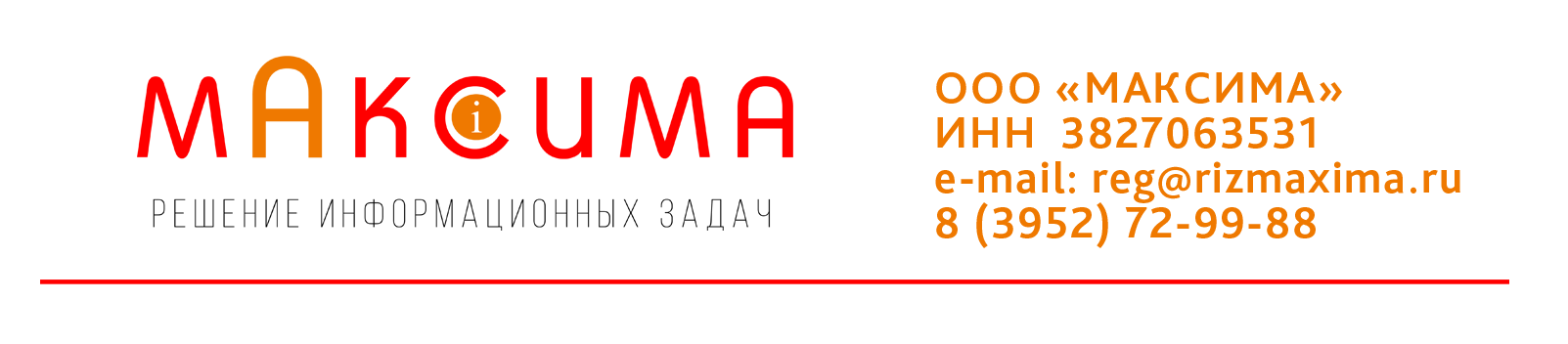 Вебинар для специалистовв сфере проектирования и строительстваСекция 1. Тема: «Ключевые изменения законодательства и норм технического регулирования в проектировании и строительстве».24 ноября 2020 г. (9.00-14.00)Ведущая: ЧЕГОТОВА Елена Викторовна, первый заместитель начальника Службы государственного строительного надзора и экспертизы Санкт-Петербурга.- Обязанности по оформлению полного пакета документов, в т.ч. правоустанавливающих и исходно-разрешительных (градплан, проект планировки, проект межевания, техусловия, результаты инженерных изысканий).  Сроки действия на всех стадиях от экспертизы до разрешения на строительство, учитывая пандемию. Риски, связанные с недооформленными земельными участками (если нет границ или некорректные сведения в ЕГРН)  ППТ/ПМТ и градплана. Форма, содержание и статус градостроительной документации. - Форма градостроительного плана земельного участка и его содержание. Правила применения сроков действия градостроительных планов на стадии выдачи разрешений на строительство и на стадии проведения экспертизы. Изменения формы градплана в 2020 году.- Учет и отображение зон с особыми условиями использования изменения 2020.Нормативно-техническое обеспечение проектирования.-  Статус Техрегламентов (соотношение их видов – национальные, Таможенного Союза) СП, ГОСТов, СТО. -   Обновленные в 2020 году обязательные и добровольные перечни документов. Их переходные положения. Когда придется перепроектировать начатый строительством объект?  -   Структура технического регулирования.-   Обязательные и добровольные документы. Их статус. Использование информационной модели. Правовое регулирование от добровольного перечня до Градкодекса. Какие подзаконные акты уже изданы и предполагаются к изданию? Экспертное сопровождение. Возможность внесения изменений. Повторная экспертиза, проектное или экспертное сопровождение.  Порядок прохождения экспертизы (государственной или негосударственной) проектной документации и результатов инженерных изысканий. Изменение предмета экспертизы проектной документации в 2020 году. - Расширение перечня объектов, проектная документация, которых подлежит экспертизе. Критерии объектов с массовым пребыванием людей - даже маленькие кафе.«Коронавирусная амнистия» по истекшим разрешениям. Времени осталось мало. Порядок государственного строительного надзора – от садовых домиков до малоэтажного строительства и объектов, где не нужны разрешения на строительство. Обновленные в 2020 году формы документов, используемых при надзоре. Правовой статус объектов самовольного строительства. Снос или легализация? Самострои по-новому. Отступления от проекта, последствия вплоть до сноса. Полномочия госстройнадзора в сфере выявления самостроев.К чему готовиться? Новые редакции Градостроительного кодекса с точки зрения строительной компании. Что ждет отрасль в 2021 году.Секция 2. Тема: BIM или не BIM? Особенности регулирования и применения. 25 ноября 2020 г. (9.00-15.00)Эксперты:   Гулевич Анастасия Алексеевна, начальник отдела информационного моделирования Иркутской нефтяной компании. Имеет более 10 лет работы с BIM-технологией от внедрения 3D проектирования в проектных организациях до применения 6D при эксплуатации.Чеготова Елена Викторовна первый заместитель начальника Службы государственного строительного надзора и экспертизы Санкт-Петербурга.9.00-9.30 Чеготова Е.В. «Система нормативного регулирования BIM. Первая практика применения. Опыт Санкт-Петербурга» 9.30-15.00   Гулевич А.А.:BIM или не BIM? И зачем он проектной организации?Что такое BIM и почему не всегда трехмерное моделирование = BIM;Стоит ли внедрять BIM, если нет требований от Заказчика? Основные плюсы и минусы внедрения.Применяя BIM, расширяем перечень услуг. Какие компетенции можно развивать и предлагать на рынке услуг при использовании технологии информационного моделирования.Термины, вошедшие в обиход при использовании технологии информационного моделирования.BIMBIM-3D, 4D, 5D, 6D.Что такое коллизии и какие они бывают;PLM-системы, PDM-системы;LOD, LOI;Валидация;Изменения в технологии несут изменения в требованиях (требования к исходным данным, требования от Заказчика).Какие требования могут появиться по сравнению с традиционным двухмерным проектированием;Работа с поставщиками оборудования (требования по предоставлению моделей);Требования к исходным данным для моделирования. О чем стоит не забыть при формировании технического задания на выполнение инженерно-геодезических, инженерно-геологических изысканий;Информационные требования Заказчика (EIR):Цели и задачи использования BIM на проекте;Этапы работ и контрольные точки выдачи информации;Минимальные требования к количеству разделов проекта для моделирования и объемам моделирования (по разделам проекта);Требования к уровням проработки элементов модели по каждой стадии и разделам проекта;Требования к составу и форматам выдачи результатов проекта;Требования к проверке BIM-моделей;Требования к процедурам согласования и внесения изменений, форматам файлов обмена и общим сетевым ресурсам.Основные этапы внедрения технологии. Сопротивление среды: метод кнута или пряника?Этапы внедрения BIM-технологии, разработка дорожной карты. Пошаговая инструкция к действию.Наиболее часто встречающиеся ошибки при внедрении BIM-технологии и их последствия;Выбор программного обеспечения - ключ к успешному переходу на BIM. Почему выбор систем автоматизированного проектирования так важен при внедрении? Кто определяет выбор программного обеспечения и почему нельзя идти от квалификации сотрудников? На что опираться при выборе программного обеспечения. Импортозамещение.Сопротивление среды. Как мотивировать персонал на переход на новую технологию, немонетарное поощрение;Как посчитать стоимость разработки BIM-модели;Эффект от внедрения технологии. Каким образом посчитать окупаемость проекта. Сроки окупаемости.Участники информационного моделирования - цели, задачи, функции на процессе.  Обязательные участники информационного моделирования, без кого не обойтись при разработке проекта с применением BIM;Кто такой BIM-менеджер, BIM-координатор, BIM-автор. Их роли на проекте;Какие участники могут потребоваться, если разработка модели была инициирована Заказчиком. Задачи, функции на проекте. Экспертиза проектов, работа с чек-листами.Роль ГИПа при реализации BIM-проекта.Что такое среда общих данных, как ее организовать?Что такое среда общих данных. Задачи организации среды общих данных, структура, права доступа.Основные правила и принципы обмена данными;Сохранность и безопасность данных;Форматы обмена данными и интероперабельность;BIM-контент (библиотека элементов, база данных) - структура, наполнение, права доступа, изменение, версионность.7	Перечень необходимых внутренних нормативных документов для применения BIM-технологии.Какие документы должны регламентировать применение технологии информационного моделирования. Риски отсутствия регламентации работ. Кто должен создавать ВНМД по информационному проектированию? BIM-стандарт. Содержание документа, можно ли не писать стандарт организации, а использовать национальные стандарты;Регламент взаимодействия проектных подразделений. Назначение документа, основное содержание;Какие рабочие инструкции могут потребоваться при применении BIM-технологии.Стоимость индивидуального участия в вебинареКаждому участнику вебинара будет предоставлена ссылка с закрепленной учетной записью, для участия в мероприятии на местах.Дополнительно участники вебинара могут получить удостоверение о повышении квалификации в объеме 72 часа. Стоимость удостоверения – 4000 рублей. Для получения удостоверения о повышении квалификации обязательным условием является непосредственное участие специалиста в вебинаре.Стоимость корпоративного участия в вебинаре Вебинар проводится персонально для сотрудников вашей организации, в удобные для вас даты.Дополнительно участники вебинара могут получить удостоверение о повышении квалификации в объеме 72 часа. Стоимость удостоверения – 4000 рублей. Для получения удостоверения о повышении квалификации обязательным условием является непосредственное участие специалиста в вебинаре.Организаторы мероприятия: ООО РИЗ «МАКСИМА», ИП Шибнев. Для того, чтобы принять участие в вебинаре, необходимо заполнить заявку (в электронном виде или в виде скан-копии) и отправить на почту: reg@rizmaxima.ru, learnincntr@gmail.com либо позвонить по телефону: 8 (3952) 72-99-88, 500-841К письму с заявкой также необходимо прикрепить реквизиты компании для выставления счета и заключения договора.           Участник 1 секция (руб.)2 секции (руб.)1-ый участник 3 000 5 000 2-ой и последующие участники от той же организации2 5004 000           Участник          Стоимостьне ограничено количество участников от одной организациипо запросу